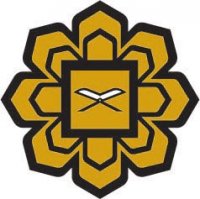 INTERNATIONAL INSTITUTE OF ISLAMIC THOUGHT AND CIVILISATION (ISTAC)STUDENT PROGRAMME REPORT FORM1.	Name of programme		: ___________________________________________________2.	Date of programme		: _____________________________3.	Time of programme		: _____________________________4.	Venue of programme		: ___________________________________________________5.	Programme Manager		: ___________________________________________________6.	Number of participants		: _____________7.	Name of Accompanying Officer(s), if any:	a) ____________________________________________________________________________	b) ____________________________________________________________________________	c) ____________________________________________________________________________8.	Detail of Invited Guest(s) i.e. name, organisation and contact no., if any:	a) ____________________________________________________________________________	b) ____________________________________________________________________________	c) ____________________________________________________________________________9.	Detail of Speaker(s) i.e. name, organisation and contact no., if any:	a) ____________________________________________________________________________	b) ____________________________________________________________________________	c) ____________________________________________________________________________10.	Achievement(s), if any:	a) ____________________________________________________________________________	b) ____________________________________________________________________________	c) ____________________________________________________________________________11.	Did your activity/programme generate any income?YES	If Yes, please state the amount: RM _______________NO12.	Do you consider your activity/programme as having achieved its objectives?                         YES 	                      	 NO	If no, please state why:	______________________________________________________________________________	______________________________________________________________________________	______________________________________________________________________________13.	Please state the personnel (Advisor/Lecturer/Officer) whom you have sought advice from in organizing this activity/programme.	a) ____________________________________________________________________________	b) ____________________________________________________________________________	c) ____________________________________________________________________________14.	Please state problems encountered while organizing this activity/programme.	a) ____________________________________________________________________________	b) ____________________________________________________________________________	c) ____________________________________________________________________________15.	Please attach the following appendices:	a) List of organizing committee members (Name, Matric No. and Post)	b) List of participants (Name and Matric No.)	c) Actual Programme Schedule	d) Photographs (hardcopy or softcopy)	e) Student Programme Financial Report Form (separate form)		………………………………………………………………………………………………………………………………………………………………….Prepared by:Name				: __________________________________________________________Matric No.			: _______________________________Post in activity/programme	: __________________________________________________________Mobile No.			: _______________________________										……………………………………										Signature										Date : ………………………….Checked by:						Approved by:	…………………………………………..				…………………………………………………………Signature and Official Stamp				Signature and Official Stamp(Officer-in-charge)					(Officer-in-charge)Date	: _______________				Date	: _______________PROGRAMME NAME		: __________________________________________________________ORGANISER			: __________________________________________________________LIST OF ORGANISING COMMITTEE MEMBERS* Please make additional copies if the spaces given are insufficientPrepared by:						Verified by:…………………………………..					……………………………………….Signature						Signature(Programme Manager)					(President of Society/Club)Name		:					Name		:Matric No.	:					Matric No.	:Date		:					Date		:PROGRAMME NAME		: __________________________________________________________ORGANISER			: __________________________________________________________LIST OF PARTICIPANTS* Please make additional copies if the spaces given are insufficientPrepared by:						Verified by:……………………………………..				……………………………………Signature						Signature(Programme Manager)					(President of Society/Club)Name		:					Name		:Matric No.	:					Matric No.	:Date		:					Date		:	
	                                                INSTRUCTIONSStudent Programme Report Form should be submitted to the ISTAC within two (2) weeks after the activity or programme finishes. Please attach appendixes if the spaces given are insufficient.Report must be completed with all necessary signatures.For ISTAC Use OnlyNo.NameMatric No.Post1.2.3.4.5.6.7.8.9.10.11.12.13.14.15.16.17.18.19.20.21.22.23.24.25.26.27.28.29.30.No.NameMatric No.1.2.3.4.5.6.7.8.9.10.11.12.13.14.15.16.17.18.19.20.21.22.23.24.25.26.27.28.29.30.